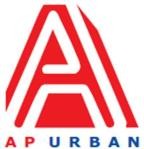 Andhra Pradesh Urban Infrastructure Asset Management Limited4th Floor, NTR Administrative Block, Pandit Nehru Bus Station, Vijayawada - 520 013 Website: www.apurban.comMANPOWER REQUIREMENT NOTIFICATION (MRN) FORMNote: Apply for the above said position through Standard CV Format (to download Click here) along with detailed CV and send at : jobs@apurban.in (properly mention position name in subject line)S. No.ParticularsDescription1Position Landscape Architect2No. of Position2 (Two)3Proposed Grade Sr Officer4Mode (Full Time/ Part Time)Full Time5Academic / Professional QualificationsB. Arch with M.Arch in Landscape or equivalent and alsopreferrable with Member in Council of Architecture6Post qualification experience (specific requirement)3-5 Years of Experience Experience in Landscape Design Projects like parks, Canal front, Riverfront, Lakefront / Waterfront, Smart roads, Placemaking and other similar Urban projects.7Reporting toPrincipal Architect & Urban designer8Scope of WorkLead the preparation of innovative and implementable urban design concepts around creation of public realm and amenitiesPreparation of architectural designs and working drawingsPreparation of 3D renders using Sketchup / Lumion/ vray etc.Preparation of Reports /presentations in MS office, Indesign, Adobe suite etc.Any other activity as per requirement of the projectResponsible for providing design & investigations9Gender specific, if anyNeutral10LocationVijayawada/ Vizag and other site offices in Andhra Pradesh11Any other point, you would like to mentionFlexible timings/late working, meeting delivery timelines &travelling on need basisPreference will be given to people with experience in Streetscaping, Parks and watrefront projects